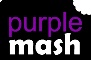 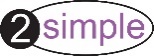 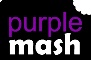 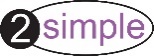 Year 2 Summer 2 – Presenting IdeasYear 2 Summer 2 – Presenting IdeasYear 2 Summer 2 – Presenting IdeasKey Images Key LearningKey LearningTo explore how a story can be presented in different ways.To make a quiz about a story or class topic.To make a fact file on a non-fiction topic.To make a presentation to the class.To explore how a story can be presented in different ways.To make a quiz about a story or class topic.To make a fact file on a non-fiction topic.To make a presentation to the class.Key VocabularyKey QuestionsConcept Map (Mind Map) Node Animated Quiz Non-Fiction Presentation Narrative Audience What do we need to think about when planning a presentation? The important thing to consider is the audience. Think about how old they are and what they would find interesting. For younger children, a presentation with pictures may be more appropriate.Why should I plan out my presentation? Planning out your presentation allows you to make sure you have included all the information you need to. It is easier to do this in the planning phase rather than when you have started the presentation.